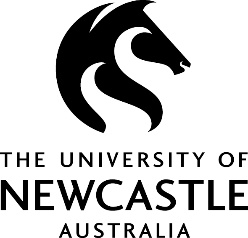 HUMAN RESEARCH ETHICS COMMITTEEEXTERNAL EXPRESSION OF INTERESTFOR MEMBERSHIPI wish to be considered for vacancies on the Human Research Ethics Committee (HREC).  	NOTE:	1.	Eligibility criteria for these positions are set out at 5.1.30 of the National Statement on Ethical Conduct in Human Research, available at https://nhmrc.gov.au/about-us/publications/national-statement-ethical-conduct-human-research-2007-updated-2018		2.	Lay people appointed to the HREC must have no affiliation with the University of Newcastle and must not be currently involved in medical, scientific, legal or academic work.Signature:	_____________________________________	Date: _________________________ OR may also be submitted from your personal email.Return to:		Human Research Ethics Officer			Research & Innovation Services			NIER Precinct, Block C			The  			Callaghan NSW 2308	T:	02 492 16333;	E:	Human-Ethics@newcastle.edu.auName:(Title, First name, Family Name)Address:Telephone:Email:Position of interest:(see Note 1)Brief details of experience relevant to membership of an ethics committee: